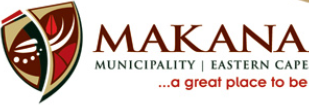 TENDER OPENING REGISTERTENDER NO			: MLM/2018-19/INFRA/008TENDER DESCRIPTION	: Panel of Professional and Consulting Engineering Services for period of 3 yearsCLOSING DATE		: 01 July 2019TIME				: 12h00Two envelope system so prices not announced at openingNONAME OF COMPANYBID AMOUNT1.Saunders and Wihm eng.cc2Azob Consulting3LX Engineers4Real Towers5MBSA Consukting6BM Infrastrure7Lisedi Cinsukting8Gilgal Global Africa9Bigen African Services10Lech Cinsukting JV Fit11Jazz Spirit 1058cc12Hekima Projects cc13Proper Cinsukting14SMEc Siuth Africa (pty) Ltd15Gibb (Pty)  Ltd16BMK Consuting17Engineering Advance and Services18Kantey19Iliso Consulting (Pty) Ltd20Masilakhe Cinsukting (pty) Ltd21GG and G Consuting (Pty) Ltd22Hatch Africa (Pty) Ltd23Uhambiso Consukting (Pty) Ltd24Naidu Consukting25Sky hIgh Cinsulting26KCS Cinsuting27Royal Mndawe Holdings28Eyethu Egineers29Kean Consulting30MBB Cinsuting Enginering31Menlistep( Oty) Ltd T/A Khulanathi32Lukhozi Cinsulting Engineers33Adarc34Bunono Kairnos Consuting35Gig Gal development36Leka Engineerinbf Consukting37WNA Consukting/FMA Engineers Jv38Madam SignBester and Associates cc39Deedscon40JG Afrika (pty)Ltd41Nathoo Mbenyane Enginees (Pty) Ltd